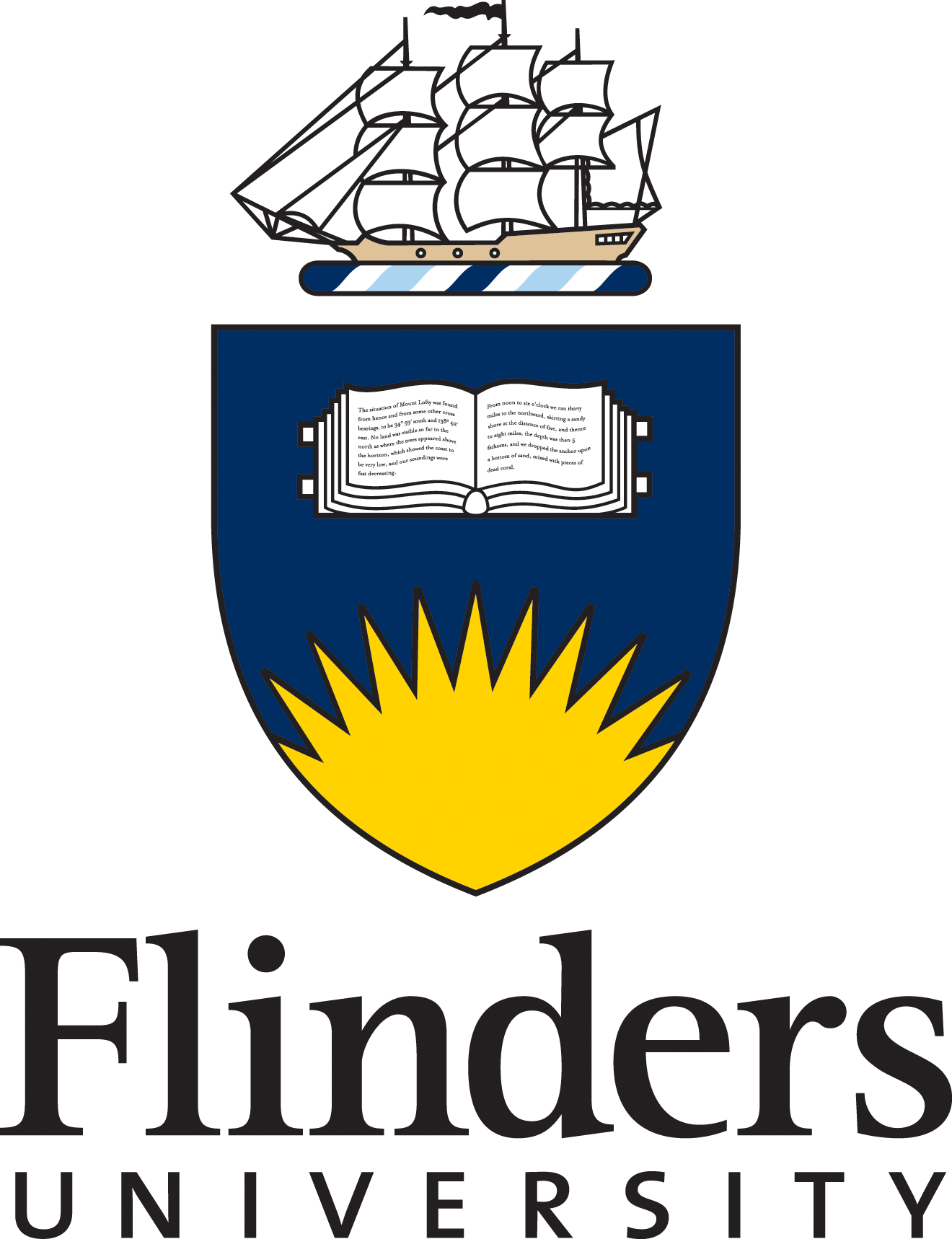 Application for Reclassification Effective August 2019Full name of person occupying the positionEmployee NumberCollege or Portfolio (Reporting line)Work Area (e.g. college xx or central)Position TypeContinuing  	Fixed-Term  Fraction position currently occupied at (1.00FTE for full time) Current classification and position titleClassification sought and proposed position titleSupervisor details Who is initiating this request (pls tick)?				Staff Member  		Supervisor  Change to position requirementsPlease provide details below as to how the requirements of the position have changed since it was last classified, specifically key requirements of the Position Description. Indicate the factors that have led to these changes to the position. Statement against each of the domainsPlease provide evidence to support the proposed increase in work value in accordance with the Classification Descriptors. Each domain should be addressed individually, providing facts and citing evidence to support the increase in work value.Qualifications and/or experience required to undertake the position.Supervision receivedSupervision provided to others (if relevant)Knowledge requirementsWork complexityJudgement and problem solvingWritten communicationOral communication and interpersonal skillsAny other general commentsPlease tick I understand that the assessment will be completed by People and Culture.  I am aware that People and Culture may contact my manager or other key stakeholders to this position (e.g. Director, College Services) if appropriate, for further information I understand that my Supervisor and the Portfolio Head/College Director will make a recommendation to People and Culture that will be taken into consideration.I confirm that I have attached:			 Existing Position Description Revised Position Description, with changes highlighted in Word format Organisational Chart showing classification levels and reporting lines within the area Any other documentation that may be appropriate (please do not attach a CV)Signature of person submitting application	Print Name	DateSignature, Staff member (if not initiator)	Print Name	DatePlease provide sufficient information to allow the Portfolio Head/Director to make an informed recommendationAll comments and recommendations will be made available to the employee currently occupying the position, if there is an inconsistent view of work complexity, it is important to meet with the employee to discuss so there are no surprises Does the attached proposed Position Description accurately reflect the skill level and work responsibilities that have been required and which will continue to be required in the future?Yes  	No  If no, please provide a Position Description which you believe accurately reflects the skill level and work responsibilities required on the current PD templateShould this application for reclassification be successful, what is the potential impact on other staff members classified at the same level or in comparable positions across the work area, and the wider University? What consideration has been given to where the increased scope of work best sits? Is there another position that this work is better aligned to?Any other information relevant to the applicationSignature, Supervisor	Print Name                                                                           DatePlease tick I note this application for reclassification and understand that People and Culture will complete an assessment and notify all parties to the application of the outcome. I am aware of the reasons why the scope and complexity of this role has changed and support these changes I am aware of the impact on other comparable roles in my portfolio I confirm that I have the operational and financial responsibility for this employee Based on the application I do/do not recommend a reclassification I confirm that my recommendation is supported by Vice President Corporate Services as part of my workforce plan  	                     Comments supporting recommendation Signature, Portfolio Head/Director                              Print Name                                                                           DatePlease submit your completed application through Service One. Incomplete applications will be returned to the initiatorAll applications must be sent to People and Culture for assessment in a timely manner, regardless of recommended outcome. HEOHEONamePositionTelephone